Allegato AAL DIRETTORE DEL SETTORE AFFARI GENERALI DEL COMUNE DI POMARANCEIl/La sottoscritto/a  	nato/a a	il	Cod. fisc/PARTITA Iva  	__in qualità di	della Ditta	con sedein	in Via		n°  	C.A.P.	Tel.			altro recapito Tel. (cell.)	indirizzo posta elettronica			indirizzo PEC		con punto vendita in		via  					Ai fini dell'ammissione della procedura in oggetto, ai sensi degli artt. 46 e 47 del DPR 445/2000, consapevole delle sanzioni penali previste dall'art. 76 del medesimo DPR 445/2000 per le ipotesi di falsità in atti e dichiarazioni mendaci ivi indicate,dichiaradi aver già partecipato alla precedente manifestazione di interesse e di essere in possesso dei requisiti richiesti;di essere in possesso dei requisiti richiesti per la partecipazione al presente avviso;che l'impresa è iscritta nel registro delle Imprese della Camera di Commercio di	per le categorie merceologiche Ateco 47 e loro sub classi e comunque a qualsiasi categoria merceologica che consenta la vendita al dettaglio;che l'impresa è dotata delle necessarie autorizzazioni per la vendita;di avere la connessione ad internet;di non trovarsi in alcuna delle cause di esclusione dalle procedure di gara previste dalla vigente legislazione in particolare dall’articolo 80 del D. Lgs. 50/2016 e successive modifiche ed integrazioni;aver preso atto dell’informativa resa dal Comune di Pomarance ai sensi degli art. 13-14 del GDPR (General Data Protection Regulation) 2016/679;di aver preso conoscenza dell'avviso relativo alla presente procedura e di accettare integralmente e senza condizioni le norme e le condizioni dallo stesso stabilite;di autorizzare il Comune di Pomarance a notificare tutte le comunicazioni relative alla presente procedura all'indirizzo di posta elettronica certificata e/o mediante pubblicazione nel sito istituzionale dello stesso Comune;di comunicare ai sensi dell'art. 3 comma 7 della Legge 136/2010 l'esistenza del conto corrente dedicato alla gestione dei movimenti finanziari relativi all'impresa:IBAN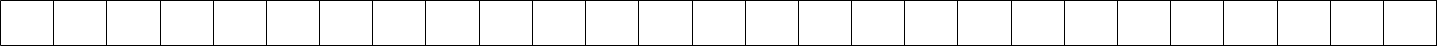 ISTITUTO BANCARIO __________	_C/C INTESTATO A  	DATI IDENTIFICATIVI DEI SOGGETTI (PERSONE FISICHE) DELEGATI AD OPERARE SUL CONTO CORRENTE DEDICATO:si impegna altresìad accettare ed evadere con la massima sollecitudine le richieste di fornitura avanzate dai richiedenti;ad ordinare e fornire, nei limiti del valore di ciascuna cedola i libri di testo scolastici su richiesta delle famiglie;a non richiedere compensi o rimborsi spese per la fornitura dei libri di cui si tratta;a riconoscere al Comune di Pomarance, il prezzo di copertina dei libri forniti ed almeno lo sconto minimo indicato nel Decreto Ministeriale 52/2023 relativo all’anno scolastico 2023/24;ad accettare ordini per la fornitura dei libri, in caso di nuove iscrizioni, anche ad anno scolastico già iniziato;a collaborare in ordine ad eventuali verifiche ed ispezioni disposte dal Comune di Pomarance sulla corretta gestione della procedura;a procedere nei confronti del Comune di Pomarance alla fatturazione elettronica dell’importo dovuto;ad adottare, in relazione al trattamento dei dati personali, misure organizzative e procedurali, sia a rilevanza interna che esterna, necessarie a garantire la sicurezza dei dati stessi, nel rispetto di quanto previsto dalla normativa vigente (Regolamento (UE) 2016/679 del Parlamento europeo e del Consiglio del 27 aprile 2016.Allega:fotocopia fronte/retro e leggibile del documento di identità in corso di validità in caso di sottoscrizione non digitale.IL/LA DICHIARANTELuogo e data,  	AVVERTENZE(*) l’Amministrazione si riserva la facoltà di effettuare le opportune verifiche sulla veridicità delle dichiarazioni, ai sensi dell’art. 71 del D.P.R. n° 445/2000. Le dichiarazioni non rispondenti al vero verranno perseguite penalmente ai sensi dell’art.76 del DPR 28/12/2000 n°445.